Otázky a úkoly ke kapitole č. 1:„Přehled nejznámějších infekčních nemocí“OTÁZKY:Cítíte se ohroženi některými infekčními chorobami? Proč?Co děláte v rámci ochrany svého zdraví před infekčními chorobami?Jaký je Váš názor na očkování?Víte co je inkubační doba?Umíte uvést příklady specifické a nespecifické imunitní reakce?ÚKOLY:Prostudujte si následující text a připomeňte si základní opatření v boji s infekčními chorobami. Zamyslete se nad svou úlohou zdravotníka v systému výchovy ke zdraví.Základní opatření v boji proti nákazám Prevence= prostředky, pomocí kterých předcházíme vzniku infekce.Usilujeme o cílevědomé zvyšování obranyschopnosti jedinců nebo skupin obyvatel cestou aktivní nebo pasivní imunizace.Hygienická opatření – umývání, ošetření ran, apod.Zneškodňování známých druhů infekce a vyhledávání podezřelých zdrojů.Záměrné přerušování cest přenosu nákazy.Zvyšování odolnosti, popřípadě snižování vnímavosti jedinců k nákaze.Represe= opatření v době již vzniklé infekceVčasné rozpoznání infekce, podle klinických příznaků i podle laboratorních nálezů.Včasná izolace nemocného a karanténa osob, které přišly do styku s nemocným.Hlášení výskytu infekce.Rychlá a důsledná desinfekce všech předmětů.Provádění desinfekce a deratizace.Připomeňte si několik informací o imunitním systému pomocí úryvku z odborné publikace.„Imunitní systém se skládá z tkání, orgánů a procesů, které chrání tělo člověka před invazí cizích prvků – např. bakterií, virů, hub a plísní. Druhou funkcí imunitního systému je pečovat o „domácí pořádek“ v organismu. Tento systém odstraňuje poškozené a zchátralé buňky z těla a má dozor nad mutujícími buňkami. V praxi to znamená, že ve chvíli, kdy se cizí těleso dostane do lidského těla, orgány imunitního systému se ho snaží z organismu vyloučit nebo zničit.Některé orgány v lidském těle mají výrazně morfologicky celistvou formu. Příkladem může být například srdce, plíce či mozek. Imunitní systém má jinou podobu. Hovoříme zde o lymfatickém systému a o lymfě jako základní formě buněk tohoto systému. Tato lymfa koluje v našem těle obdobně jako krev (a má s krví mnoho společného), liší se však v tom, že komponenty lymfy opouštějí krevní řečiště formou kapilární difuze. Po vykonání určité činnosti se lymfa vrací do lymfatického oběhového systému. Nakonec odtud opět přichází do krevního řečiště. Z a orgán imunitního systému je tedy třeba považovat všechny systémy v lidském těle, které vytvářejí, člení, uskladňují a cirkulují lymfu.Lymfa dostala své pojmenování podle lymfocytů, což jsou buňky typu bílých krvinek. Existuje jich několik typů. Příkladem mohou být tzv. T-buňky (T-lymfocyty), B-buňky (B-lymfocyty) a buňky označované NK (zkratka pro „natural killer“ – přirozený zabíječ). Lymfocyty se rodí v kostní dřeni a dozrávají v lymfatickém systému v celém lidském těle. Lymfocyty se angažují v tzv. specifické imunitní reakci. Vedle nich existují v imunitním systému ještě další druhy buněk, které se řadí mezi leukocyty (např. tzv. granulocyty a monocyty/makrofágy), které se angažují v tzv. nespecifických imunitních reakcích.“Činnost nespecifického imunitního systému„Podaří-li se cizímu tělesu jakéhokoliv druhu napadnout lidský organismus, setkává se zde s dvěma systémy nespecifické, tj. obecné obrany organismu. Jedním systémem je fagocytóza, druhou ochranou je to, co známe ve formě zánětů (inflamace).Fagocytóza. Buňky imunitního systému, tzv. fagocytózy, které napadají vetřelce, jsou dvojího typu. V prvé řadě jde o tzv. granulocyty, které obsahují mimo jiné i zvláštní chemikálie. Ve styku s nepřítelem – obrazně řečeno – „vystřelují tyto náboje“ na nepřítele, a tím jej napadají. Druhý typ těchto buněk tvoří makrofágy, které mají celou řadu funkcí. Jednou z nich je šířit informaci o napadení organismu cizím tělesem a nastartovat obrannou reakci organismu. Jinou je sekrece látek důležitých pro zvýšení imunitní činnosti. Další jejich funkcí je odstraňování „zbytků boje“ s cizím tělesem apod.Inflamace. Úkolem zánětů je znovuobnovení normální činnosti organismu v oblasti, která byla poškozena při napadení organismu cizím organismem (bakterií, virem), když se ho nepodařilo zlikvidovat při jeho vstupu do organismu. Příkladem může být poškození organismu při traumatické události – úrazu. V této situaci dochází k složité činnosti, kterou pozorujeme jako zarudnutí a zvýšení teploty v poškozeném místě. V okolí rány jsou vylučovány enzymy, které pomáhají ničit cizí tělesa (mikroorganismy) v těle. Tyto enzymy mohou též pomoci v odstraňování (odplavování) takto zlikvidovaných mikroorganismů cizího tělesa z těla. Za této situace se do  oblasti poškození organismu dostávají i granulocyty a makrofágy, jež se také spolupodílejí na boji s vetřelcem.“Činnost specifického imunitního systému„Specifický imunitní systém je zaměřen na boj se zcela určitými (specifickými) vetřelci. Jsou k tomu specializované dva druhy lymfocytů – T-buňky a B-buňky. Dostane-li se cizí těleso (mikroorganismus specifického druhu) poprvé do organismu, je napadeno těmito buňkami. Dochází k jak specifické, tak nespecifické imunitní reakci. Makrofágy je zlikvidují a pohltí. Tato „návštěva“ však startuje i zcela zvláštní činnost lymfocytů, jež mají zvláštní specifická čidla (receptory), která jsou citlivá na daný druh cizího mikroorganismu. Tak se tyto lymfocyty stávají citlivějšími k jakékoliv další návštěvě daného druhu cizího mikroorganismu. Navíc se lymfocyty s touto charakteristikou výrazně zmnoží a vytvářejí v těle tzv. armádu cytotoxických T-buněk. Tato imunitní aktivita se nazývá „imunita zprostředkovaná buňkami“. Je mimořádně důležitá (a účinná) tam, kde se tělo setkává s cizími viry a houbami (plísněmi), parazity a mutovanými buňkami vlastního organismu (těla daného člověka).Druhý typ buněk specifického imunitního systému -  tzv. B-buňky – se za pomocí jednoho druhu T-buněk (tzv. pomocných T-buněk) člení a vytvářejí plazmatické buňky, které vylučují protilátky (antibodies). Každá z nich je specifická – vztažená jen k jednomu druhu cizího mikroorganismu (nepřítele). Druhy cizích organismů, které provokují tvorbu protilátek, se nazývají antigeny (zkrácený výraz pro „antibodies generators“ – generátory antilátek). S ohledem na tuto činnost se rozlišuje tzv. primární a sekundární imunitní reakce tzv. humorální imunity (vytváří se v krevním řečišti). V primární reakci antigeny podnítí (stimulují, nastartují) tvorbu protilátek. V sekundární reakci se již používá „armády“ těchto specifických protilátek ke „generálnímu útoku na vetřelce známého již z dřívějšího setkání“. Jde o případ, který je v obecném povědomí známý pod heslem „imunita“. Je tomu tak díky obecným zkušenostem např. s očkováním proti různým nemocem. V obecnějším povědomí existuje v této souvislosti např. povědomí o existenci tzv. interferonu. Jde o látku, kterou produkují buňky, jež jsou napadeny určitým virem. Tento interferon obrazně řečeno roznáší zprávu o tomto nepřátelském viru k druhým buňkám a zvyšuje jejich obranyschopnost vůči danému druhu virů. Tím zvyšuje celkovou obranyschopnost organismu.“(Křivohlavý Jaro: Psychologie zdraví. 3. vydání, 2009, str. 44 – 46)Otázky a úkoly ke kapitole č. 2:„LEV u vybraných infekčních onemocnění“Otázky:U kterých infekčních onemocnění má význam určitá dieta?Jaké úlohy plní výživa při horečnatých stavech?Která infekční onemocnění jsou riziková pro snížení úrovně nutričního stavu?Při kterých infekčních onemocněních dodržuje pacient dietu č. 4 se sníženým obsahem tuků, aby byla šetřena játra?Úkoly:Prostudujte si následující dietu a poté odpovězte na otázky v závěru textu.Dieta č. 4S – s přísným omezením tukůDoporučené denní dávky 7 000kJ              35g B             10g T               350g S             60mg vit. CIndikace- V první dny po akutní hladovce.- Zpočátku v akutním stádiu infekční žloutenky.- První dny po cholecystektomii.- Zpočátku při akutní pankreatitidě, když už je možný příjem per os.- Zpočátku při akutní cholecystitidě.Charakteristika- Neplnohodnotná dieta po stránce energetické i biologické. Nelze ji podávat delší čas. Podává se maximálně 4 až 7 dní.- Strava je lehce stravitelná, nenadýmavá. Dieta má 5 denních jídel.- Dieta je mechanicky, chemicky a termicky šetřící.- Strava je převážně sacharidová, má kašovitý charakter.- Je zcela vyloučen volný tuk.Technologie přípravy pokrmůPoužíváme vaření, dušení, pečení ve vodní lázni, úpravy v páře.Zahušťujeme moukou opraženou na sucho nebo zátřepkou, vždy dostatečně dlouho povařenou, dále lze zahušťovat škrobem, lisovanou povolenou zeleninou, strouhaným bílým pečivem.Potraviny obsahující vlákninu (brambory, povolené druhy ovoce a zeleniny) lisujeme.Pokrmy se převádí do kašovité podoby mletím, lisováním, případně mixováním.Výběr potravinMaso, vnitřnosti  Z jídelníčku jsou zcela vyloučeny všechny druhy masa, vnitřností.UzeninyZ jídelníčku jsou zcela vyloučeny.Mléko a mléčné výrobkyPovoleno je pouze nízkotučné mléko v malém množství (20 - 30g) do pokrmů. Nepodává se jako součást nápojů nebo samostatně.VejcePovolen je pouze bílek v lehce stravitelné úpravě v množství max. 2ks/den.TukyZcela jsou vyloučeny všechny druhy tuků.ObilovinyVyloučena je bílá mouka, krupice, bílá rýže, bezvaječné drobné těstoviny. Ovesné vločky lisované, kroupy + krupky lisované. PečivoVyloučeno je bílé – rohlíky, housky, veka - starší, suchary.PříkrmyBramborová rýže, bramborová kaše, bílá rýže, krupicové noky, drobné bezvaječné těstovinyMoučníkyNepodávají se.ZeleninaOmezený výběr. Čerstvá, mražená.Mrkev, dýně, rajský protlak, špenát.S povolením lékaře menší množství fazolek. OvocePouze nenadýmavé. Čerstvé, kompotované. Syrový lze podat pouze banán.Jablka, broskve, meruňky – ve formě přesnídávek, pyré, rosolů, kyselů.Pomeranč, mandarinka – ve formě šťáv (nutno ředit vodou, čajem), kyselů, rosolů.Lze použít džemy z povolených druhů ovoce.SlazeníSladíme cukrem, glukopurem, med individuálně dle snášenlivosti.KořeníMírně solíme, petrželka, v menším množství pažitka.Vanilkový cukr, citrónová a pomerančová šťáva.NápojeČaj slabý černý, neperlivá voda, ředěné džusy, šťávy z povoleného druhu ovoceNajděte v následujícím vzorovém jídelním lístku pro dietu 4S tři hrubé chybyVzorový jídelní lístek na 3 dnyVypočítejte hodnotu energie a denní dávku tuků, kterou přijme pacient po konzumaci rozepsaného jídelního lístku.V tabulce máte vypsány hodnoty obsahu energie a tuků v 1 kilogramu potraviny. Dávku kJ počítejte na celá čísla, dávku tuků na 1 desetinné místo.PROPOČET NUTRIČNÍ HODNOTY JÍDELNÍHO LÍSTKU PRO DIETU 4SPropočet pro 1 osobuJídelní lístek:Snídaně: Černý čaj s citronem, veka, medPřesnídávka: Jablečná přesnídávkaOběd: Polévka vločková lisovaná, bramborová kaše, dušená mrkev lisovanáSvačina: Starší houska, banánové pyréVečeře: Zapečené jemné těstoviny se špenátemRekapitulace:Celodenní jídelní lístek pro dietu 4S obsahuje ………….kJ a ……….. g tuků, což (vyberte odpověď)  vyhovuje/nevyhovuje požadavkům diety v rozmezí 10% „nad“ nebo „pod“ uvedenou denní dávku. Vysvětlivky:Doporučená denní dávka kJ = 7 000, 10% z DDD = 700kJ, denní obsah v dietě by tedy měl být od 6 300 do 7 700 kJ.Doporučená denní dávka tuků = 10g, 10% z DDD = 1g, denní obsah tuků v dietě by tedy měl být od 9 do 11 gramů.Aktualita:POTRAVINY PRO ZDRAVÁ JÁTRAPodpořte detoxikační činnost životně důležité orgánu konzumací těchto potravin Ostropestřec (čaj, kapky, tablety, sirup)Olej lisovaný zastudena (olivový)Citróny, pomeranče – povzbuzují detoxikační činnost jaterHroznové vínoArtyčoky, červená řepa, chřest (čistí játra)Mrkev, čekanka, celer, ředkvičkyPórek (regeneruje jaterní buňky)Hořká pampeliškaMed (podpora činnosti jater)Aromatické bylinky- rozmarýn, tymián, kerblík, celerová nať, estragon, cibuleNekonzumujte plody, které nejsou zcela evidentně bez poškození a nákazy!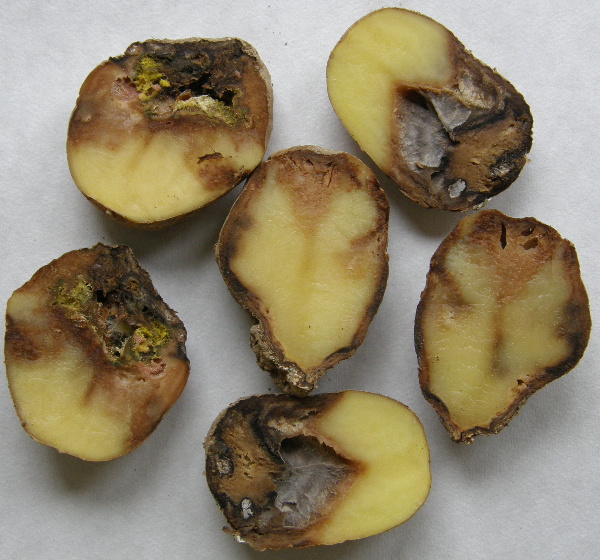 Řešení zadaných úkolů:Řešení úkolů ke kapitole č. 2:„LEV u vybraných infekčních onemocnění“Odpovědi na otázky k dietě 4S Proč se tato dieta podává pouze omezenou dobu 4 – 7 dní?Odpověď:Protože je po stránce energetické a biologické neplnohodnotná. Není určena k dlouhodobé výživě pacienta, ale k překonání akutního stádia onemocnění.Pomocí kterých potravin jsou dodávány pacientovi bílkoviny?Odpověď:Podává se pouze malé množství netučného mléka – například na přípravu bramborové kaše a 2 ks bílku denně.Smí se v dietě používat nějaké tuky?Odpověď:V dietě se nepoužívají žádné volné tuky. Tuky vázané v potravinách se vyskytují minimálně, protože bílkovinné potraviny se v dietě téměř nepoužívají a v sacharidových potravinách je jich minimum.Které potraviny jsou zcela zakázané?Odpověď:Maso, vnitřnosti, masné výrobky, vaječné žloutky, volné tuky, mléčné výrobky, luštěniny, tmavé a celozrnné pečivo, celá řada obilovin, zeleniny, ovoce, a podobně.Chyby ve vzorovém jídelním lístku Vzorový jídelní lístek na 3 dnyKomentář:V dietě je zcela zakázáno používat maso, volné tuky a mléko v plné dávce.Výpočet hodnoty energie a denní dávky tuků, kterou přijme pacient po konzumaci rozepsaného jídelního lístku.PROPOČET NUTRIČNÍ HODNOTY JÍDELNÍHO LÍSTKU PRO DIETU 4SPropočet pro 1 osobuJídelní lístek:Snídaně: Černý čaj s citronem, veka, medPřesnídávka: Jablečná přesnídávkaOběd: Polévka vločková lisovaná, bramborová kaše, dušená mrkev lisovanáSvačina: Starší houska, banánové pyréVečeře: Zapečené jemné těstoviny se špenátemRekapitulace:Celodenní jídelní lístek pro dietu 4S obsahuje 7 272 kJ a 9,9 g tuků, což (vyberte odpověď)  vyhovuje/nevyhovuje požadavkům diety v rozmezí 10% „nad“ nebo „pod“ uvedenou denní dávku. 1. den2. den3. denSnídaněČerný čajStarší houskaMeruňkový džemČerný čajSucharyBroskvový džemKakaoStarší vekamedPřesnídávkaBanánPomerančový rosolJablečná přesnídávkaObědPolévka rýžová lis.Bramborová kašeBroskvová přesnídávkaPolévka kroupová lis.Dušená rýže s meruňkamiPolévka vločková lis.Bramborová kašeDušená mrkev lis.SvačinaČerný čajBílkové pusinkyČerný čajStarší houskaStarší houskaBanánové pyréVečeřeJemné těstovinyHovězí vařenéRajská omáčkaBílková sedlinaBramborová kašePorcované másloBroskvové pyréZapečené jemnétěstovinyse špenátemgramyPotravinakJ/1000gkJT/1000gT(g)250Voda--15Cukr16 49001Čaj černý11 0100100Veka11 5001040Med13 5000Snídaně celkem--190Jablečná přesnídávka3 3801Přesnídávka celkem--30Ovesné vločky14 5406120Mrkev1 4202-Sůl, petrželka, voda----250Brambory2 5202-Voda, sůl----25Mléko nízkotučné1 50010150Mrkev1 42025Cukr16 490010Citron1 9705Oběd celkem--40Houska11 94035150Banán1 7901-Voda----15Cukr16 4900Svačina celkem--120Těstoviny jemné15 13029100Špenát960430Bílek1 850210Mléko nízkotučné1 53010-Sůl, petrželka----250Voda----1Čaj černý11 010015Cukr16 4900Večeře celkem--Denní jídlaObsah kJObsah tuků v gSnídaněPřesnídávkaObědSvačinaVečeřeCelkem1. den2. den3. denSnídaněČerný čajStarší houskaMeruňkový džemČerný čajSucharyBroskvový džemKakaoStarší vekamedPřesnídávkaBanánPomerančový rosolJablečná přesnídávkaObědPolévka rýžová lis.Bramborová kašeBroskvová přesnídávkaPolévka kroupová lis.Dušená rýže s meruňkamiPolévka vločková lis.Bramborová kašeDušená mrkev lis.SvačinaČerný čajBílkové pusinkyČerný čajStarší houskaStarší houskaBanánové pyréVečeřeJemné těstovinyHovězí vařenéRajská omáčkaBílková sedlinaBramborová kašePorcované másloBroskvové pyréZapečené jemnétěstovinyse špenátemgramyPotravinakJ/1000gkJT/1000gT(g)250Voda----15Cukr16 490247001Čaj černý11 0101100100Veka11 5001 150101,040Med13 50054000Snídaně celkem-1 948-1,0190Jablečná přesnídávka3 38064210,2Přesnídávka celkem-642-0,230Ovesné vločky14 540436611,820Mrkev1 4202820-Sůl, petrželka, voda----250Brambory2 52063020,5-Voda, sůl----25Mléko nízkotučné1 50038100,3150Mrkev1 42021320,35Cukr16 490820010Citron1 9702050,1Oběd celkem-1447-3,040Houska11 940478351,4150Banán1 79026910,2-Voda----15Cukr16 49024700Svačina celkem-994-1,6120Těstoviny jemné15 1301 816293,5100Špenát9609640,430Bílek1 8505620,110Mléko nízkotučné1 53015100,1-Sůl, petrželka----250Voda----1Čaj černý11 010110015Cukr16 49024700Večeře celkem-2 241-4,1Denní jídlaObsah kJObsah tuků v gSnídaně1 9481,0Přesnídávka6420,2Oběd1 4473,0Svačina9941,6Večeře2 2414,1Celkem7 2729,9